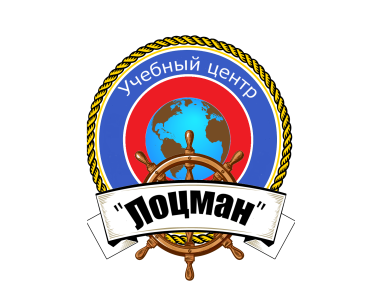 Частное профессиональное образовательное учреждение  «Учебный центр «Лоцман»РАБОЧАЯ ПРОГРАММАМатрос береговойкод 13483г.Тверь	Характеристика работ. Установка и уборка трапов для перехода с причала на судно. Выполнение работ, связанных со швартовкой судов к причалу, борту судна, дебаркадеру. Постановка на бочки, завозка швартовых концов с помощью шлюпки или катера. Отдача швартовых концов. Выполнение работ по ремонту шкиперского имущества (маты, кранцы и т.п.). Систематический осмотр причалов и осуществление их мелкого ремонта. Содержание в постоянной готовности противопожарного инвентаря, пожарных проездов к причалам. Проверка готовности причалов к швартовке судов. Разбивка и маркировка ручного лота и промерного троса.	Вид программы: профессиональная подготовка.	Вид документа: лицам, успешно прошедшим итоговую аттестацию выдается документ установленного образца.1 ОБЩИЕ ПОЛОЖЕНИЯ1.1 Цель реализации программыПрограмма профессионального обучения (ППО) по профессии «Матрос береговой», реализуемая Частным профессиональным образовательным учреждением  «Учебный центр «Лоцман»представляет собой совокупность требований, обязательных при подготовке  матросов береговых в соответствии с международными требованиями. Целью настоящей программы является подготовка  матросов в соответствии с международными требованиями. Программа представляет собой систему документов, разработанную и утвержденную ЧПОУ «УЦ «Лоцман» с учетом требований рынка труда. ППО содержит общепрофессиональный цикл, профессиональные модули, производственную (профессиональную) практику. ППО регламентирует цели, ожидаемые результаты, содержание, условия и технологию реализации образовательного процесса, оценку качества подготовки слушателя по данной профессии. ППО включает в себя: учебный план, программы учебных курсов, предметов, дисциплин (модулей) и другие материалы, обеспечивающие качество подготовки обучающихся. ППО включает также программы производственной (профессиональной) практики,   методические материалы, обеспечивающие реализацию соответствующей образовательной технологии. 1.2 Нормативные документы Нормативную правовую базу разработки ППО составляют: - Закон РФ от 09.12.2012 № 273-ФЗ (ред. от 23.07.2013) «Об образовании в Российской Федерации».1.3 Планируемые результаты обученияВ результате изучения настоящей программы слушатель должен ЗНАТЬ: правила и порядок выполнения работ по швартовке судов; правила пользования при швартовке судов такелажем, инвентарем и инструментом; команды и сигнализацию, подаваемые с судна и берега;виды, размеры, марки шкиперского имущества, правила его хранения; назначение такелажа; технологию такелажных, плотничных, слесарных и малярных работ; способы изготовления и ремонта предметов шкиперского имущества.организацию вахтенной службы, обязанности берегового матроса  на стоянке, во время выполнения грузовых операций, посадки и высадки людей;правила приема, несения и сдачи вахты, информацию, требуемую для несения вахты; устройство  судна (основные части судового набора, способы соединения между собой деталей судового корпуса, конструкцию отдельных перекрытий и узлов, настила дна, наружной обшивки, горловин, водонепроницаемых дверей, надстроек и рубок; конструкцию и назначение судовых систем и устройств, расположение и назначение судовых помещений; термины и определения, употребляемые на судне);главные размерения судна, водоизмещение, грузоподъемность, грузовместимость, дедвейт, мореходные качества судна, назначение грузовой марки; различные виды маркировки, используемые на судне; определения рангоута и такелажа судна, виды материалов и предметов такелажного снаряжения; виды грузовых и швартовных устройств судна и правила их эксплуатации; правила пожарной безопасности, производственной санитарии и гигиены труда;расположение мест хранения аварийно-спасательных средств и средств пожаротушения, условия включения противопожарных, водоотливных систем, правила постановки аварийного пластыря, цементного ящика, приемы тушения пожаров; приемы оказания первой помощи, индивидуальные приемы выживания, а также вопросы, касающиеся опасности для здоровья и личной безопасности маркировки лотлиня и смычек якорного каната; вид и значение плавучих предостерегающих знаков ограждения, сигналы о движении морских судов на рейдах и в гаванях, в акваториях портов и на подходах к ним - для судов смешанного (река-море) и внутреннего плавания; штормовые сигналы; огни и знаки судов, звуковые и световые сигналы судов и сигналы бедствия в соответствии с МППСС-72, доклады при обнаружении; расположение бросательных концов, швартовных вьюшек, буксирных и запасных канатов, кранцев, матов и предметов для приборки; правила выполнения маневра судна и шлюпки по тревоге "Человек за бортом" и сигнализацию, применяемую по тревоге "Человек за бортом";пиротехнические сигналы бедствия; сигналы, применяемые на спутниковых аварийный радиобуях и транспондерах, используемых при поиске и спасении людей; основы погрузочно-разгрузочных работ в портах; меры предосторожности, принимаемые для предотвращения загрязнения окружающей среды;способы поддержания бдительности в области охраны и транспортной безопасности. В результате изучения программы слушатель должен УМЕТЬ:- Устанавливать и убирать трап для перехода с причала на судно. - Выполнять работы, связанные со швартовкой судов к причалу, борту судна, дебаркадеру. Постановка на бочки, завозка швартовых концов с помощью шлюпки или катера. Отдача швартовых концов. - Выполнять работы по ремонту шкиперского имущества (маты, кранцы и т.п.). - Систематический осмотр причалов и осуществление их мелкого ремонта. - Содержание в постоянной готовности противопожарного инвентаря, пожарных проездов к причалам. - Проверка готовности причалов к швартовке судов. Разбивка и маркировка ручного лота и промерного троса.-определять осадку судна по маркировке на штевнях; - замерять глубину ручным лотом; -действовать при проведении различных видов тревог, в аварийных и чрезвычайных ситуациях; -применять средства пожаротушения, средства индивидуальной защиты и средства по борьбе с водой;-использовать индивидуальные и коллективные спасательные средства;-спускать и поднимать шлюпки и управлять спасательными шлюпками на веслах и с мотором. -использовать аптечку первой помощи;-использовать средства соответствующей внутренней связи и аварийно-предупредительной сигнализации, а также пиротехнические средства;-подавать сигналы бедствия различными средствами.1.4 Категория слушателейНа обучение по основным программам профессионального обучения (профессиональной подготовки, переподготовки, повышения квалификации по профессиям рабочих и должностям служащих) принимаются лица из числа работников предприятий, организаций и учреждений, высвобождаемые работники и незанятое население, безработные граждане и физические лица старше восемнадцати лет с уровнем образования не ниже среднего полного общего.Слушателями настоящей программы могут быть лица: -имеющие среднее общее образование и выше; -достигшие 18-летнего возраста; -годные по состоянию здоровья на основании медицинского заключения для работы на берегу в качестве матроса берегового.1.5 Срок обученияОбъем настоящей программы составляет 40 академических часов. Распределение учебного времени приведено в  учебно-тематическом плане. 1.6 Форма обученияФорма обучения – очная, очно-заочная (вечерняя). Форма обучения устанавливается при наборе группы слушателей и фиксируется в договорах с заказчиками на оказание образовательных услуг. 1.7 Режим занятийУчебная нагрузка в день составляет не менее 4 академических часов, но не более 6. Учебная группа при проведении лекционных занятий не должна превышать 40 обучающихся, при проведении практических занятий не должна превышать 20 обучающихся.2 СОДЕРЖАНИЕ ПРОГРАММЫ2.1 Учебный план        Основным документом программы является учебный план. Учебный план определяет перечень, трудоемкость, последовательность и распределение учебных предметов, курсов, дисциплин (модулей), практик, и иных видов учебной деятельности слушателей, а также указание видов аттестации. Вариативная часть учебного плана составлялась с учетом потребностей потенциальных работодателей. Выбор методов обучения для каждого занятия определяется преподавателем в соответствии с составом и уровнем подготовленности слушателей, степенью сложности излагаемого материала, наличием и состоянием учебного оборудования, технических средств обучения, местом и продолжительностью проведения занятий. Теоретические занятия проводятся с целью изучения нового учебного материала. Изложение материала необходимо вести в форме доступной для понимания слушателей, соблюдать единство терминологии, определений и условных обозначений, соответствующих действующим международным и национальным нормативным правовым актам. В ходе занятий преподаватель обязан увязывать новый материал с ранее изученным, дополнять основные положения примерами из практики, соблюдать логическую последовательность изложения. Практические занятия проводятся с целью закрепления теоретических знаний и выработки у слушателей основных умений и навыков работы в ситуациях, максимально имитирующих реальные производственные процессы. Практические занятия должны выполняться с использованием специализированных технических средств обучения, образцов судового имущества и оборудования. Учебный план 2.2 Учебно-тематический план общепрофессионального цикла2.2.1 Содержание дисциплин и разделов общепрофессионального цикла2.3 Учебно-тематический план профессиональных модулей2.3.1 Содержание профессиональных модулей3. ПРОГРАММА ПРОИЗВОДСТВЕННОЙ (ПРОФЕССИОНАЛЬНОЙ) ПРАКТИКИ          Целью производственной (профессиональной) практики является закрепление полученных теоретических знаний, приобретение профессиональных навыков матроса берегового. Производственная (профессиональная) практика должна осуществляться на причалах находящихся в эксплуатации. Итоговой формой контроля является зачет. 4. МАТЕРИАЛЬНО-ТЕХНИЧЕСКИЕ УСЛОВИЯ РЕАЛИЗАЦИИ ПРОГРАММЫ   Учебный центр  на базе которого реализуется  подготовка матросов береговых, располагает учебным классом, мастерской, которая оснащена: токарным,  сверлильным, шлифовальными станками, укомплектованы слесарным инструментом, заготовками для выполнения слесарных работ; слесарными и измерительными инструментами и приспособлениями. Необходимый для реализации программы перечень материально- технического обеспечения включает в себя мультимедийные средства, для проведения аудиторных - занятий (лекций, практических работ, консультаций). Практические занятия проходят только с применением реального судового оборудования (спасательные шлюпки, плоты, противопожарное оборудование).5. УЧЕБНО-МЕТОДИЧЕСКОЕ И ИНФОРМАЦИОННОЕ ОБЕСПЕЧЕНИЕ УЧЕБНОГО ПРОЦЕССА         Реализация  программы профессионального обучения « Матрос береговой» обеспечена соответствующими учебно-методическими материалами: учебниками или учебными пособиями, методическими разработками. Реализация программы обеспечивается доступом каждого слушателя к базам данных и библиотечным фондам. 6. ОЦЕНКА КАЧЕСТВА ОСВОЕНИЯ ПРОГРАММЫ           В процессе реализации настоящей Программы проводится промежуточная аттестация слушателей в форме зачётов. К промежуточной аттестации допускаются слушатели, успешно освоившие настоящую Программу соответствующей дисциплины (модуля) и выполнившие практические работы. Зачёт проводится в письменной форме или в форме собеседования. Допускается проведение компьютерного тестирования, выполнение контрольной работы и защита докладов. Экзамен проводится в письменной форме или в форме собеседования. Допускается проведение компьютерного тестирования с последующим собеседованием. Слушатели, успешно выполнившие все элементы учебного плана, допускаются к итоговой аттестации. Оценка качества освоения программы осуществляется итоговой аттестационной комиссией в виде квалификационного экзамена в письменной форме на основе четырехбалльной системы оценок по основным разделам программы. В состав аттестационной комиссии должны входить: председатель, секретарь, члены комиссии - преподаватели учебного заведения. Слушатель считается аттестованным, если имеет положительные оценки (3,4 или 5) по всем разделам программы, выносимым на экзамен. Формы и методы промежуточного контроля и оценки результатов освоения модулей программыУТВЕРЖДАЮДиректор Частного профессионального образовательного учреждения  «Учебный центр  «Лоцман»С.С.ИльюковРазделНаименование разделов и дисциплинВсего часовКоличество часовКоличество часовФорма контроляРазделНаименование разделов и дисциплинВсего часовЛекцииПрактич. занятияФорма контроляВведение11IОбщепрофессиональный цикл99-1Основы производственной деятельности. 33-зачет2Безопасность жизнедеятельности и охрана труда 33-зачет3Теория и устройство судна33II Профессиональные модули20201Береговое и судовое швартовное оборудование.55-зачет2Такелажное дело. Уход за судном.Сигнализация, подаваемая с судна и берега.541зачет3Организация и руководство швартовными операциями. Схемы и виды швартовки. Типы швартовов.33-зачет4Порядок производства простых малярных, такелажных и плотничьих работ22-зачет5Безопасность судоходства и охрана окружающей среды33-зачет6Оказание помощи судам и людям, терпящим бедствие 22-зачетIIIПроизводственная (профессиональная) практика6-6-IVКвалификационный экзамен44--Итого по курсуИтого по курсу40337РазделНаименование разделов и дисциплинВсего часовКоличество часовКоличество часовФорма контроляРазделНаименование разделов и дисциплинВсего часовЛекцииПрактич. занятияФорма контроля1Основы производственной деятельности33-зачет1.1Основные понятия о  речном транспорте.111.2Основы трудового законодательства.111.3Организация службы на  речных судах112Безопасность жизнедеятельности и охрана труда 33-зачет2.1Производственный травматизм0,50,52.2Опасные и вредные производственные факторы0,50,52.3Охрана труда и техника безопасности при швартовных операциях112.4Оказание доврачебной помощи пострадавшим при несчастных случаях на производстве113Общие сведения о судах. Теория и устройство судна33-зачет3.1Основы теории судна. 113.2Общее устройство судов 113.3Системы набора корпуса судна. Грузовая марка и надводный борт0,50,53.4Судовые спасательные средства, аварийно -спасательное имущество и снабжение 0,50,5Итого по курсуИтого по курсу99--Наименование дисциплин, разделов/темСодержание обучения, используемые образовательные технологии и рекомендуемая литератураДисциплина «Основы производственной деятельности»Дисциплина «Основы производственной деятельности»В ходе изучения дисциплины «Основы производственной деятельности» слушателей знакомят с основными понятиями, применяемыми на речном транспорте, нормативными правовыми актами, регулирующими несение  стояночных вахт, устройством судна,  основными положениями в области плавания на ВВП, а также основными нормами трудового законодательства и организацией вахтенной службы на речных судах.В ходе изучения дисциплины «Основы производственной деятельности» слушателей знакомят с основными понятиями, применяемыми на речном транспорте, нормативными правовыми актами, регулирующими несение  стояночных вахт, устройством судна,  основными положениями в области плавания на ВВП, а также основными нормами трудового законодательства и организацией вахтенной службы на речных судах.Итоговая форма контроля зачетИтоговая форма контроля зачетТема1. Основные понятия о  речном транспорте.В данном разделе слушателей знакомят с ролью речного транспорта в экономике страны, современными направлениями развития речного транспорта и объектов транспортной инфраструктуры, современными (инновационными) технологиями  для обеспечения безопасности на речном транспортеТема 2. Основы трудового законодательства.Требования  руководящих документов, предъявляемых к  матросам, несущим   вахты на берегу. В данном разделе слушателей знакомят с понятиями трудового права, трудового договора и порядком его заключения, основаниями его прекращения; вопросами, касающимися оплаты труда. Также в разделе дается понятие дисциплинарной ответственности работника, требования трудовой дисциплины к каждому работнику, виды и способы защиты гражданских прав и раскрывается процедура разрешения споров в судебном порядке.Тема 3. Организация службы на речных судахВ данном разделе слушателей знакомят с положениями законодательства Российской Федерации, регламентирующего несение службы на судах речного флота.Перечень основной и дополнительной литературыОСНОВНАЯ ЛИТЕРАТУРА 1. Руководство по системе управления безопасностью судов Российского Речного Регистра / Санкт Петербург. - Российский Речной Регистр, 2013. – 31 с2. Смирнов Н.Г. Теория и устройство судна: учебник для речных училищ и техникумов / Н.Г. Смирнов. – М.: Транспорт, 1992. - 248 с.Дисциплина «Безопасность жизнедеятельности и охрана труда»Дисциплина «Безопасность жизнедеятельности и охрана труда»В ходе изучения дисциплины «Безопасность жизнедеятельности и охрана труда» слушателей знакомят с основными положениями законодательства в области охраны труда, направленными на улучшение трудовых условий плавсостава и способами устранения причин производственного травматизма на речных судах.В ходе изучения дисциплины «Безопасность жизнедеятельности и охрана труда» слушателей знакомят с основными положениями законодательства в области охраны труда, направленными на улучшение трудовых условий плавсостава и способами устранения причин производственного травматизма на речных судах.Итоговая форма контроля зачетИтоговая форма контроля зачетТема 1. Производственный травматизмВ данном разделе слушателей знакомят с терминами и определениями в области охраны труда, организацией работы по охране труда на судах и предприятиях речного транспорта. В ходе изучения раздела дается характеристика органов контроля за охраной труда на судах и базах технического обслуживания флота; изучаются виды ответственности за нарушения норм и правил охраны труда. Также дается классификация и причины производственного травматизма, проводится разбор характерных случаев на флоте.Тема 2. Опасные и вредные производственные факторы. Микроклимат судовой средыВ данном разделе слушателей знакомят с физическими, химическими и биологическими факторами трудового процесса, основными средствами индивидуальной и коллективной защиты, способами профилактики профессиональных заболеваний.Тема 3. Охрана труда и техника безопасности при швартовных операцияхВ данном разделе слушателей знакомят с видами и средствами индивидуальной защиты, техникой безопасности при швартовке; раскрывается понятие вредных производственных факторов. Изучается подготовка к работе при перегрузочных операциях.Тема 4. Оказание доврачебной помощи пострадавшим при несчастных случаях на производстве.В данном разделе изучается анатомия человека и функции организма, содержимое аптечки первой медицинской помощи на судне; способы оказания доврачебной помощи при ранениях, несчастных случаях, поражении электрическим током, утоплениях, ожогах, обморожениях; дается классификация ожогов. Также слушателей обучают технике проведения сердечно-легочной реанимации, непрямого массажа сердца; изучаются виды кровотечений, доврачебная помощь при венозном и артериальном кровотечении, носовых кровотечениях; открытых и закрытых ранениях; способы оказания доврачебной помощи при пищевых отравлениях, отравлениях химическими веществами, продуктами горения.Перечень основной и дополнительной литературыОСНОВНАЯ ЛИТЕРАТУРА  1.Основы борьбы за живучесть судна и обеспечения безопасности на море/ Дейнего Ю.Г.: издательства « Моркнига», 2010. – 88с.  2.Охрана человеческой жизни на море. СОЛАС-74. Краткий курс/ Дейнего Ю.Г.: издательства « Моркнига», 2010. – 88с.  3.Обеспечение живучести судов и предотвращение загрязнения окружающей среды/ Дмитриев В.И.: издательства « Моркнига», 2010.– 180с.ДОПОЛНИТЕЛЬНАЯ ЛИТЕРАТУРА 1. Акимов В.А. Безопасность в чрезвычайных ситуациях природного и техногенного характера. Учебное пособие –М: Высшая школа, 2007 -592 с. Дисциплина «Теория и устройство судна»Дисциплина «Теория и устройство судна»В ходе изучения дисциплины слушателей знакомят с конструкцией судов, устройствами и оборудованием, применяемыми на нихВ ходе изучения дисциплины слушателей знакомят с конструкцией судов, устройствами и оборудованием, применяемыми на нихИтоговая форма контроля зачетИтоговая форма контроля зачетТема 1. Основы теории суднаВ данном разделе изучаются силы, действующие на плавающее судно; закон плавучести; силы веса и силы поддержания на спокойной воде и на волнении; закон Архимеда; центр величины, центр тяжести; условия равновесия судна; объемное и весовое водоизмещение; основные понятия об остойчивости судна; непотопляемость как качество судна; водонепроницаемые переборки и их роль в обеспечении непотопляемости судов; запас плавучести и надводный борт, их роль в обеспечении непотопляемости; качка, ее виды и элементы; успокоители качки (скуловые кили, бортовые рули, успокоительные цистерны); термины и определения, употребляемые на суднеТема 2. Общее устройство судовВ данном разделе изучается общее устройство и формы обводов корпуса судна; устройство внутренних помещений и надстроек судна; расположение и оборудование пассажирских помещений; главные размерения корпуса судна; теоретический чертеж судна и его назначение; соотношение главных размерений в обеспечении мореходных и эксплуатационных качеств судна; коэффициенты полноты, их величины для различных судовТема 3. Системы набора корпуса судна. Грузовая марка и надводный бортВ данном разделе изучается понятие общей и местной прочности корпуса судна; системы набора корпуса, их применение, преимущества и недостатки; элементы конструкции продольного и поперечного набора; особенности набора оконечностей корпуса судна, машинного отделения; наружная обшивка и палубный настил их отличительные пояса, расположение и назначение; назначение и конструкция водонепроницаемых дверей, изучается понятие грузовой марки и марки углублений, минимального надводного бортаТема 4. Судовые спасательные средства, аварийно -спасательное имущество и снабжение В данном разделе изучаются классификация и разновидности спасательных средств, нормы снабжения судов спасательными средствами, новшества мирового флота по спасательным устройствам, разновидности и назначение аварийно-спасательного и противопожарного имущества, конструктивная противопожарная защита судов, виды перекрытий, нормы аварийного снабжения и снабжения сигнальными средствами, их размещение и хранение на суднеПеречень основной и дополнительной литературыОСНОВНАЯ ЛИТЕРАТУРА 1.Морская практика часть1ДОПОЛНИТЕЛЬНАЯ ЛИТЕРАТУРА 1. Ситченко Н.К., Ситченко Л.С. Общее устройство судов / Ленинград – М.: Судостроение, 1987. – 328с.2. Международная конвенция по предотвращению загрязнения с судов МАРПОЛ 73/78. 3. Международная конвенция по охране человеческой жизни на море СОЛАС-74.РазделНаименование разделов и дисциплинВсего часовКоличество часовКоличество часовФорма контроляРазделНаименование разделов и дисциплинВсего часовЛекцииПрактич. занятияФорма контроля1Береговое и судовое швартовное оборудование.55-зачет1.1Якорное устройство111.2Швартовное устройство111.3Буксирное устройство111.4Шлюпочное устройство111.5Береговые причальные сооружения112Такелажное дело. Уход за причалами.Сигнализация, подаваемая с судна и берега.55-зачет2.1Рангоут и такелаж  судна112.2Применение тросов, обращение, уход и хранение.112.3Узлы, бензеля и найтовы.2112.4Звуковые сигналы, команды при швартовых операциях113Организация и руководство швартовными операциями.33-зачет3.1Постановка корабля на швартовы бортом к причальной стенке и съемка со швартовов113.2Схемы и виды швартовки. Типы швартовов.224Порядок производства простых малярных, такелажных и плотничьих работ22-зачет4.1Малярные работы11-4.2Такелажные и плотницкие работы11-5Безопасность судоходства и охрана окружающей среды33зачет5.1Правовые основы безопасности судоходства, понятие охраны судна и транспортной безопасности115.2Государственный надзор и государственный портовый контроль в области речного транспорта, его функции11-5.3Охрана окружающей среды116Оказание помощи судам и людям, терпящим бедствие 22-зачетИтого по курсуИтого по курсу20191Наименование дисциплин, разделов/темСодержание обучения, используемые образовательные технологии и рекомендуемая литератураДисциплина «Береговое и судовое швартовное оборудование».Дисциплина «Береговое и судовое швартовное оборудование».В данном разделе изучаются рулевые, якорные, швартовые, буксирные, шлюпочные, грузовые устройства. В данном разделе изучаются рулевые, якорные, швартовые, буксирные, шлюпочные, грузовые устройства. Итоговая форма контроля зачетИтоговая форма контроля зачетТема1.  Якорное устройствоВ данной теме изучается работа с якорным устройством; управление шпилями и брашпилями; порядок подготовки якорного устройства к постановке судна на один и два якоря, на кормовой якорь, отдача якорей; работы по съемке судна с якоря, подъем якорей; команды, подаваемые при отдаче и поднятии якорей; организация наблюдения при стоянке судна на якоре; маркировка якорной цепи; уход за якорным устройством; техническая эксплуатация якорного устройства и уход за ним; требования правил безопасности при работе с якорным устройствомТема 2.  Швартовое устройствоВ данной теме изучается работа со швартовыми устройствами, подача и крепление швартовых тросов, установка кранцевой защиты судна, отдача швартовых концов, подача трапов и их крепление, техническая эксплуатация швартового устройства и уход за ним, требования правил безопасности при швартовых операцияхТема 3. Буксирное устройствоВ данной теме изучается работа с буксирными устройствами; крепление буксирного троса на гаке и его отдача; крепление вожжевых и их уборка; порядок укорачивания или вытравливания буксирного троса, вожжевых; сцепные устройства; техническая эксплуатация буксирного и сцепного устройства и уход за ними; требования правил безопасности при работе с буксирным устройствомТема 4. Шлюпочное устройствоВ данной теме изучаются работы со шлюпочными устройствами; работы по спуску и подъему шлюпок; спуск шлюпок на воду; порядок посадки (высадки) людей в шлюпку (из шлюпки); подъем шлюпки и ее крепление на кильблоках; техника безопасности при работе со шлюпочными устройствамиТема 5. Береговые причальные сооруженияВ данной теме изучаются причальные стенки, пирсы, плавучие причалы, плашкоуты и другие устройства.Перечень основной и дополнительной литературыОСНОВНАЯ ЛИТЕРАТУРА 1.Морская практика Часть 1. 2. Заляев З.Ф. Теория и устройство судна: учебное пособие. В 2-х частях. Часть 1. Конструкция корпуса судна, судовые устройства и системы /Новороссийск-150с. 00-00006270, ДОПОЛНИТЕЛЬНАЯ ЛИТЕРАТУРА 1. Ситченко Н.К., Ситченко Л.С. Общее устройство судов / Ленинград – М.: Судостроение, 1987. – 328с.Дисциплина «Такелажное дело. Уход за причалами. Сигнализация, подаваемая с судна и берега».Дисциплина «Такелажное дело. Уход за причалами. Сигнализация, подаваемая с судна и берега».В данном разделе изучается такелажный инструмент, виды тросов, применяемых при швартовке.В данном разделе изучается такелажный инструмент, виды тросов, применяемых при швартовке.Итоговая форма контроля зачетИтоговая форма контроля зачетТема 1. Рангоут и такелаж  суднаВ данной теме изучаются общие сведения о рангоуте; рангоут судна с механическим двигателем; мачты, плумачты, стеньги, реи, гафели, стрелы, флагштоки; назначение и терминология основных частей рангоута; типы судовых мачт, их расположение и крепление; понятие такелажа; основные снасти стоячего такелажа (ванты, штаги, контрштаги, штаг-карнак, их назначение и расположение на судне); основные снасти бегучего такелажа (фалы, топенанты, оттяжки, грузовые шкентеля, их назначение; уход за рангоутом и такелажем)Тема 2 Применение тросов, обращение, уход и хранение.В данной теме изучаются основные характеристики, особенности и конструкция металлических, растительных и синтетических тросов; приём на судно тросов и уход за ними; сравнительная прочность тросов; разрывная и рабочая крепость растительных, синтетических и стальных тросов; определение крепости тросов по приближенным формулам; подбор тросов в зависимости от предполагаемой нагрузки и назначения; применение такелажных цепей; техника изготовления из растительных тросов судового снаряжения; такелажные работы с тросами (сращивание, клетневание, сплесневание, наложение марок и бензелей, изготовление огонов и заделка коушей; плетение матовТема 3. Узлы, бензеля и найтовы.В данной теме изучаются  узлы, бензеля, найтовы, а также их назначение, правила вязки.Практическое занятие №1В ходе изучения темы проводится практическое занятие по проведению такелажных работ с тросами; наложению марок и бензелей; вязанию узлов и их применению; сращиванию тросов, заделке коушей и изготовлению огонов.Тема 4. Звуковые сигналы, команды при швартовых операцияхВ данной теме изучается правила пользования средствами связи на судне; особенности применения радиосвязи для передачи сигналов бедствия, срочности и безопасности; зрительными средствами связи (светосигнальные средства, флаги МСС, сигнальные фигуры, пиротехнические средства сигнализации, их хранение и использование на судне); звуковые средства связи. Также в теме раскрывается понятие, способы и виды сигнализации в портах, правила несения визуальной сигнально-наблюдательной вахты, особенности ведения наблюдения по секторам, форма докладов о результатах наблюдений.Перечень основной и дополнительной литературыОСНОВНАЯ ЛИТЕРАТУРА 1. Бендус, И. И. Теория и устройство судна [Текст] : конспект лекций: В двух частях . 2. Морская практика ч.13. Л.Н.Скрягин Морские узлыДОПОЛНИТЕЛЬНАЯ ЛИТЕРАТУРА 1. Рябченко, В. К. Устройство судна [Текст] : учебное пособие / В. К. Рябченко, Ю. П. Кучер.Дисциплина «Порядок производства простых малярных, такелажных и плотничьих работ».Дисциплина «Порядок производства простых малярных, такелажных и плотничьих работ».В данном разделе изучаются виды красок, мастик, растворителей, назначение предметов такелажа.В данном разделе изучаются виды красок, мастик, растворителей, назначение предметов такелажа.Итоговая форма контроля зачетИтоговая форма контроля зачетТема 1. Малярные работыВ данной теме изучаются назначение малярных работ, наименование и характеристики лакокрасочных материалов; шпаклевка, приготовление и использование; палубные мастики, антикоррозийные грунты; двухкомпонентные краски и грунты; приготовление красок, составление колеров, хранение красок; применяемые инструменты для подготовки поверхности к окраске: кирки, скребки, проволочные щётки, цикли, шпатели, пневматические молотки, пневматические и электрические щётки, пневматические и электрические шарошки; инструменты для окрасочных работ: кисти и распылители; их виды, подготовка к работе и уход за ними. Также в теме изучается процедура осмотра причальных сооружений, выявление повреждений; подготовка к окраске металлических поверхностей (удаление ржавчины, масляных и жировых пятен, плохо держащихся слоев старой краски; зачистка и грунтовка поверхности под покраску; требования по подготовке к покраске деревянных поверхностей, просушка, покрытие олифой, шпаклёвка, шлифовка, грунтовка); технология проведения окрасочных работ, температурные параметры при окраске, последовательность нанесения краски на окрашиваемые поверхности, порядок растушёвки; применение беседок для окраски, особенности использования окрасочных инструментов при окраске с беседки; правила безопасности при производстве малярных работ;Тема 2. Такелажные и плотницкие работыВ данной теме изучаются назначение предметов такелажа; инструмент для такелажных работ (драек, свайки, секач, мушкель, лопатка, тиски, такелажные ножи) и материалы; общие сведения о тросах; синтетические, стальные тросы, такелажные цепи их основные характеристики, правила использования, уход и обращения с ними, допустимый износ; дельные вещи (назначение, виды, устройство, уход за ними, допустимый износ); проведение плотницких работПеречень основной и дополнительной литературыОСНОВНАЯ ЛИТЕРАТУРА 1.Морская практика том 1. 2. Дидык, А. Д. Управление судном и его техническая эксплуатация: учебник: Транспорт, 1990. - 320 с.Дисциплина Безопасность судоходства и охрана окружающей средыДисциплина Безопасность судоходства и охрана окружающей средыИтоговая форма контроля зачетИтоговая форма контроля зачетТема 1. Правовые основы безопасности судоходства, понятие охраны судна и транспортной безопасностиВ данной теме изучаются типичные аварийные случаи на море; основные положения нормативных правовых актов действующих на морском транспорте в части организации и обеспечения безопасности судоходства; понятие о системе управления безопасностью судовТема 2. Государственный надзор и государственный портовый контроль в области речного транспорта, его функцииВ данной теме изучаются функции Госморречнадзора, территориальные органы; структура и деятельность Российского морского регистра судоходства его функции, структура и деятельность; функции морских администраций портов; государственный портовый контроль, функции капитана портаТема 3. Охрана окружающей средыВ данной теме изучаются общие сведения о вредных веществах, перевозимых водным транспортом и их маркировка; степень опасности вредных веществ для водной среды и для здоровья человека; причины и источники загрязнения водной среды с судов; оснащение судов системами и оборудованием для предотвращения загрязнения окружающей среды; надзор и контроль за обеспечением экологической безопасностиПеречень  основной и дополнительной литературыОСНОВНАЯ ЛИТЕРАТУРА 1. Международная конвенция по охране человеческой жизни на море СОЛАС-74 2.Возяков, В. А. Противопожарная техника на речном транспорте: учебное пособие: Транспорт, 1970. - 111 с. ДОПОЛНИТЕЛЬНАЯ ЛИТЕРАТУРА 1. Противопожарная подготовка плавсостава : учебное пособие для вузов / В. П. Ефентьев [и др.] Дисциплина «Оказание помощи судам и людям, терпящим бедствие»Дисциплина «Оказание помощи судам и людям, терпящим бедствие»В данном разделе изучаются  способы оказания помощи судам, терпящим бедствие; положения международных нормативных правовых актов, касающиеся помощи судам, терпящим бедствие; линеметательные устройства; процедура снятия людей с гибнущего судна и пересадка их на спасательное судно в море или высадка их на берег; спутниковые системы, используемые при поиске и спасанииВ данном разделе изучаются  способы оказания помощи судам, терпящим бедствие; положения международных нормативных правовых актов, касающиеся помощи судам, терпящим бедствие; линеметательные устройства; процедура снятия людей с гибнущего судна и пересадка их на спасательное судно в море или высадка их на берег; спутниковые системы, используемые при поиске и спасанииИтоговая форма контроля зачетИтоговая форма контроля зачет Перечень основной и дополнительной литературыОСНОВНАЯ ЛИТЕРАТУРА 1.  Басанец, Н. Г. Руководство для офицера по охране судна (Ship Security officer - SSO) [Текст] : учебное пособие / Н. Г. Басанец, С. А. Марков ;ДОПОЛНИТЕЛЬНАЯ ЛИТЕРАТУРА Методическое руководство по подготовке экипажей к борьбе за живучесть судов:  Транспорт, 1979. - 81 с№п/пВиды выполняемых работВсего часовФорма контроля1Инструктаж по охране труда на рабочем месте (на судне)1-2Малярные работы1зачет3Такелажные  и плотнические работы1зачет4Слесарное дело1-5Швартовые устройства1зачет6Тренировки по борьбе с пожаром1зачетИтого6зачетОценкаКритерии и показателиОтлично– экзаменуемый слушатель дал правильные, развернутые, исчерпывающие ответы на вопросы экзаменационного билета; – экзаменуемый слушатель твердо знает системы и устройства судна, обязанности матроса, действия по тревогам; – экзаменуемый слушатель дал правильные ответы на дополнительные вопросы в объеме программы практикиХорошо– экзаменуемый слушатель дал правильные ответы на вопросы экзаменационного билета, но недостаточно раскрыто; – экзаменуемый слушатель с небольшими неточностями знает системы и устройства судна, обязанности матроса берегового, действия по тревогам; – экзаменуемый слушатель дал правильные ответы на дополнительные вопросы в объеме программы практикиУдовлетворительно– экзаменуемый слушатель дал правильные ответы на вопросы экзаменационного билета, но с небольшими неточностями и недостаточно раскрыто; – экзаменуемый слушатель с небольшими неточностями знает системы и устройств судна, обязанности матроса берегового, действия по тревогам; – экзаменуемый слушатель дал не менее половины правильных ответов на дополнительные вопросы в объеме программы практики.Неудовлетворительно– экзаменуемый слушатель дал неправильные ответы на вопросы экзаменационного билета; – экзаменуемый слушатель не точно знает устройство  судна, обязанности матроса берегового, действия по тревогам;– экзаменуемый слушатель дал менее половины правильных ответов на дополнительные вопросы в объеме программы практики